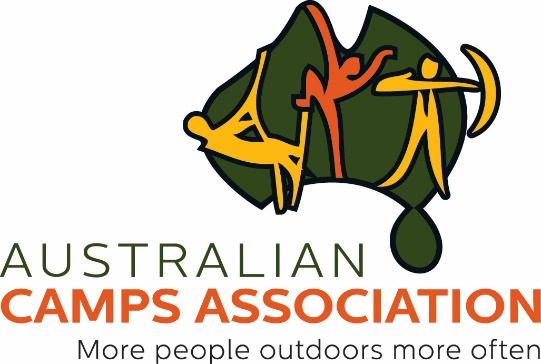 Australian Camps Association Life Membership Nomination FormName of person being nominated for Life Membership:Name of person making this nomination:Signature of nominator:Date of nomination:Is the nominee aware of this nomination?Please provide your reasons for nominating this person (eg examples of contribution to the camping sector over and above position responsibilities, etc):Please attach any supporting documents (eg a short bio of the nominee, additional references, etc):Thank you for taking the time to submit this nomination. Please forward this form and all supporting documentation to ceo@auscamps.asn.auSuccessful candidates will be advised of their acceptance as ACA Life Members by the President of the ACA Board. 